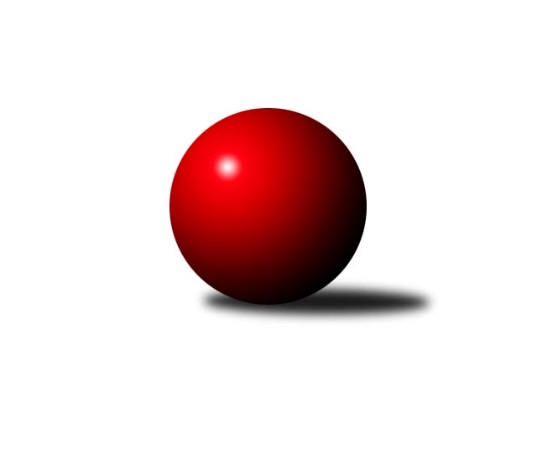 Č.1Ročník 2014/2015	13.9.2014Nejlepšího výkonu v tomto kole: 3396 dosáhlo družstvo: TJ Dynamo Liberec3.KLM B 2014/2015Výsledky 1. kolaSouhrnný přehled výsledků:TJ Sparta Kutná Hora	- TJ Lokomotiva Ústí n. L. 	6:2	3246:3081	17.0:7.0	13.9.Spartak Rokytnice nad Jizerou	- TJ Start Rychnov n. Kn.	2:6	3348:3365	14.0:10.0	13.9.KK Jiří Poděbrady	- TJ Glaverbel Czech Teplice 	3:5	3073:3076	11.0:13.0	13.9.SKK Náchod B	- TJ Dynamo Liberec	2:6	3209:3396	8.0:16.0	13.9.KK Kosmonosy 	- SK Plaston Šluknov	2:6	3238:3262	9.5:14.5	13.9.SK Žižkov Praha	- TJ Tesla Pardubice 	5:3	3094:3089	12.5:11.5	13.9.Tabulka družstev:	1.	TJ Sparta Kutná Hora	1	1	0	0	6.0 : 2.0 	17.0 : 7.0 	 3246	2	2.	TJ Dynamo Liberec	1	1	0	0	6.0 : 2.0 	16.0 : 8.0 	 3396	2	3.	SK Plaston Šluknov	1	1	0	0	6.0 : 2.0 	14.5 : 9.5 	 3262	2	4.	TJ Start Rychnov n. Kn.	1	1	0	0	6.0 : 2.0 	10.0 : 14.0 	 3365	2	5.	TJ Glaverbel Czech Teplice	1	1	0	0	5.0 : 3.0 	13.0 : 11.0 	 3076	2	6.	SK Žižkov Praha	1	1	0	0	5.0 : 3.0 	12.5 : 11.5 	 3094	2	7.	TJ Tesla Pardubice	1	0	0	1	3.0 : 5.0 	11.5 : 12.5 	 3089	0	8.	KK Jiří Poděbrady	1	0	0	1	3.0 : 5.0 	11.0 : 13.0 	 3073	0	9.	Spartak Rokytnice nad Jizerou	1	0	0	1	2.0 : 6.0 	14.0 : 10.0 	 3348	0	10.	KK Kosmonosy	1	0	0	1	2.0 : 6.0 	9.5 : 14.5 	 3238	0	11.	SKK Náchod B	1	0	0	1	2.0 : 6.0 	8.0 : 16.0 	 3209	0	12.	TJ Lokomotiva Ústí n. L.	1	0	0	1	2.0 : 6.0 	7.0 : 17.0 	 3081	0Podrobné výsledky kola:	 TJ Sparta Kutná Hora	3246	6:2	3081	TJ Lokomotiva Ústí n. L. 	Petr Dus	148 	 134 	 127 	131	540 	 2:2 	 560 	 130	143 	 126	161	Martin Vrbata	Vladimír Holý	145 	 151 	 154 	132	582 	 4:0 	 520 	 137	134 	 122	127	Radek Jalovecký	Dušan Hrčkulák	117 	 129 	 124 	127	497 	 2:2 	 479 	 121	112 	 114	132	Jiří Šípek	Leoš Vobořil	156 	 141 	 166 	131	594 	 3:1 	 497 	 104	142 	 129	122	Martin Zahálka st.	Tomáš Jelínek	132 	 126 	 110 	131	499 	 2:2 	 526 	 127	137 	 132	130	Milan Bělíček	Jiří Barbora	145 	 132 	 136 	121	534 	 4:0 	 499 	 136	127 	 119	117	Josef Rohlenarozhodčí: Nejlepší výkon utkání: 594 - Leoš Vobořil	 Spartak Rokytnice nad Jizerou	3348	2:6	3365	TJ Start Rychnov n. Kn.	Petr Janouch	126 	 140 	 119 	144	529 	 2:2 	 576 	 142	127 	 174	133	Miroslav Hanzlík	Jakub Stejskal	149 	 147 	 127 	164	587 	 3:1 	 557 	 116	146 	 142	153	Jaroslav Šmejda	Slavomír Trepera	150 	 123 	 133 	146	552 	 2:2 	 568 	 147	135 	 150	136	Pavel Dušánek	Jiří Drábek	142 	 128 	 134 	127	531 	 1:3 	 553 	 134	134 	 139	146	Dalibor Ksandr	Petr Mařas	135 	 144 	 145 	148	572 	 2:2 	 578 	 152	145 	 144	137	Vojtěch Šípek	Milan Valášek	140 	 136 	 163 	138	577 	 4:0 	 533 	 135	131 	 140	127	Martin Čihákrozhodčí: Nejlepší výkon utkání: 587 - Jakub Stejskal	 KK Jiří Poděbrady	3073	3:5	3076	TJ Glaverbel Czech Teplice 	Jiří Miláček	161 	 102 	 110 	117	490 	 2:2 	 508 	 134	124 	 107	143	David Bouša	Svatopluk Čech	135 	 129 	 134 	124	522 	 3:1 	 493 	 125	120 	 107	141	Jan Filip	Dušan Richter	130 	 113 	 145 	127	515 	 2:2 	 496 	 118	116 	 129	133	Jan Hybš	Ladislav Nožička	125 	 117 	 135 	144	521 	 3:1 	 472 	 106	139 	 110	117	Luděk Gühl	Lukáš Štich *1	137 	 103 	 123 	130	493 	 0:4 	 541 	 141	128 	 136	136	Lukáš Hanzlík	Miloslav Vik	130 	 125 	 142 	135	532 	 1:3 	 566 	 155	143 	 132	136	Alexandr Trpišovskýrozhodčí: střídání: *1 od 61. hodu Martin JírovecNejlepší výkon utkání: 566 - Alexandr Trpišovský	 SKK Náchod B	3209	2:6	3396	TJ Dynamo Liberec	Jiří st. Doucha st.	141 	 131 	 133 	127	532 	 0:4 	 593 	 151	139 	 140	163	Vojtěch Pecina	Jaroslav Dlohoška	134 	 129 	 132 	140	535 	 3:1 	 525 	 129	152 	 128	116	Lukáš Jireš *1	Jiří Tesař	144 	 119 	 135 	132	530 	 3:1 	 549 	 140	144 	 134	131	Ladislav Wajsar ml.	Libor Drábek	128 	 130 	 120 	134	512 	 0:4 	 559 	 149	137 	 138	135	Roman Žežulka	Jakub Jansa	143 	 131 	 149 	154	577 	 2:2 	 580 	 146	142 	 141	151	Zdeněk Pecina st.	Tomáš Jirout	129 	 122 	 143 	129	523 	 0:4 	 590 	 136	149 	 151	154	Josef Zejda ml.rozhodčí: střídání: *1 od 61. hodu Ladislav st. Wajsar st.Nejlepší výkon utkání: 593 - Vojtěch Pecina	 KK Kosmonosy 	3238	2:6	3262	SK Plaston Šluknov	Jiří Vondráček	140 	 113 	 138 	137	528 	 1:3 	 557 	 129	138 	 145	145	Petr Kohlíček	Petr Novák	147 	 146 	 123 	122	538 	 1:3 	 536 	 111	153 	 132	140	Antonín Kotrla	Radek Tajč *1	117 	 125 	 123 	120	485 	 0.5:3.5 	 534 	 136	125 	 132	141	Jan Sklenář	Tomáš Bajtalon	140 	 134 	 128 	154	556 	 3:1 	 532 	 138	141 	 123	130	Radek Marušák	Luboš Beneš	131 	 160 	 148 	154	593 	 3:1 	 535 	 138	131 	 136	130	Petr Vajnar	Pavel Říha	125 	 130 	 152 	131	538 	 1:3 	 568 	 152	134 	 144	138	Josef Rubanickýrozhodčí: střídání: *1 od 61. hodu Jaroslav DoškářNejlepší výkon utkání: 593 - Luboš Beneš	 SK Žižkov Praha	3094	5:3	3089	TJ Tesla Pardubice 	Jindřich Valo	123 	 135 	 117 	104	479 	 1:3 	 487 	 130	110 	 119	128	Martin Hubáček	Jiří Zetek	138 	 109 	 142 	145	534 	 3:1 	 499 	 125	130 	 106	138	Vít Veselý	Martin Beran	106 	 137 	 119 	140	502 	 2:2 	 510 	 103	142 	 134	131	Luboš Synek	Josef Dvořák	128 	 143 	 114 	124	509 	 3:1 	 494 	 127	129 	 120	118	Bedřich Šiška	Zdeněk Slezák	131 	 121 	 127 	132	511 	 1:3 	 555 	 127	148 	 136	144	Michal Šic	Stanislav Schuh	124 	 147 	 137 	151	559 	 2.5:1.5 	 544 	 135	137 	 137	135	Michal Talackorozhodčí: Nejlepší výkon utkání: 559 - Stanislav SchuhPořadí jednotlivců:	jméno hráče	družstvo	celkem	plné	dorážka	chyby	poměr kuž.	Maximum	1.	Leoš Vobořil 	TJ Sparta Kutná Hora	594.00	364.0	230.0	1.0	1/1	(594)	2.	Luboš Beneš 	KK Kosmonosy 	593.00	384.0	209.0	2.0	1/1	(593)	3.	Vojtěch Pecina 	TJ Dynamo Liberec	593.00	394.0	199.0	3.0	1/1	(593)	4.	Josef Zejda  ml.	TJ Dynamo Liberec	590.00	380.0	210.0	1.0	1/1	(590)	5.	Jakub Stejskal 	Spartak Rokytnice nad Jizerou	587.00	385.0	202.0	4.0	1/1	(587)	6.	Vladimír Holý 	TJ Sparta Kutná Hora	582.00	371.0	211.0	1.0	1/1	(582)	7.	Zdeněk Pecina  st.	TJ Dynamo Liberec	580.00	385.0	195.0	3.0	1/1	(580)	8.	Vojtěch Šípek 	TJ Start Rychnov n. Kn.	578.00	383.0	195.0	2.0	1/1	(578)	9.	Jakub Jansa 	SKK Náchod B	577.00	389.0	188.0	5.0	1/1	(577)	10.	Milan Valášek 	Spartak Rokytnice nad Jizerou	577.00	392.0	185.0	5.0	1/1	(577)	11.	Miroslav Hanzlík 	TJ Start Rychnov n. Kn.	576.00	383.0	193.0	5.0	1/1	(576)	12.	Petr Mařas 	Spartak Rokytnice nad Jizerou	572.00	385.0	187.0	1.0	1/1	(572)	13.	Josef Rubanický 	SK Plaston Šluknov	568.00	371.0	197.0	2.0	1/1	(568)	14.	Pavel Dušánek 	TJ Start Rychnov n. Kn.	568.00	393.0	175.0	8.0	1/1	(568)	15.	Alexandr Trpišovský 	TJ Glaverbel Czech Teplice 	566.00	366.0	200.0	4.0	1/1	(566)	16.	Martin Vrbata 	TJ Lokomotiva Ústí n. L. 	560.00	371.0	189.0	1.0	1/1	(560)	17.	Stanislav Schuh 	SK Žižkov Praha	559.00	352.0	207.0	2.0	1/1	(559)	18.	Roman Žežulka 	TJ Dynamo Liberec	559.00	361.0	198.0	2.0	1/1	(559)	19.	Petr Kohlíček 	SK Plaston Šluknov	557.00	376.0	181.0	5.0	1/1	(557)	20.	Jaroslav Šmejda 	TJ Start Rychnov n. Kn.	557.00	388.0	169.0	8.0	1/1	(557)	21.	Tomáš Bajtalon 	KK Kosmonosy 	556.00	374.0	182.0	2.0	1/1	(556)	22.	Michal Šic 	TJ Tesla Pardubice 	555.00	371.0	184.0	2.0	1/1	(555)	23.	Dalibor Ksandr 	TJ Start Rychnov n. Kn.	553.00	381.0	172.0	5.0	1/1	(553)	24.	Slavomír Trepera 	Spartak Rokytnice nad Jizerou	552.00	368.0	184.0	4.0	1/1	(552)	25.	Ladislav Wajsar  ml.	TJ Dynamo Liberec	549.00	383.0	166.0	7.0	1/1	(549)	26.	Michal Talacko 	TJ Tesla Pardubice 	544.00	366.0	178.0	3.0	1/1	(544)	27.	Lukáš Hanzlík 	TJ Glaverbel Czech Teplice 	541.00	371.0	170.0	6.0	1/1	(541)	28.	Petr Dus 	TJ Sparta Kutná Hora	540.00	355.0	185.0	5.0	1/1	(540)	29.	Petr Novák 	KK Kosmonosy 	538.00	340.0	198.0	2.0	1/1	(538)	30.	Pavel Říha 	KK Kosmonosy 	538.00	345.0	193.0	1.0	1/1	(538)	31.	Antonín Kotrla 	SK Plaston Šluknov	536.00	361.0	175.0	3.0	1/1	(536)	32.	Petr Vajnar 	SK Plaston Šluknov	535.00	354.0	181.0	5.0	1/1	(535)	33.	Jaroslav Dlohoška 	SKK Náchod B	535.00	368.0	167.0	8.0	1/1	(535)	34.	Jiří Zetek 	SK Žižkov Praha	534.00	342.0	192.0	4.0	1/1	(534)	35.	Jan Sklenář 	SK Plaston Šluknov	534.00	360.0	174.0	4.0	1/1	(534)	36.	Jiří Barbora 	TJ Sparta Kutná Hora	534.00	383.0	151.0	3.0	1/1	(534)	37.	Martin Čihák 	TJ Start Rychnov n. Kn.	533.00	338.0	195.0	6.0	1/1	(533)	38.	Miloslav Vik 	KK Jiří Poděbrady	532.00	347.0	185.0	5.0	1/1	(532)	39.	Radek Marušák 	SK Plaston Šluknov	532.00	350.0	182.0	1.0	1/1	(532)	40.	Jiří st. Doucha  st.	SKK Náchod B	532.00	380.0	152.0	7.0	1/1	(532)	41.	Jiří Drábek 	Spartak Rokytnice nad Jizerou	531.00	356.0	175.0	5.0	1/1	(531)	42.	Jiří Tesař 	SKK Náchod B	530.00	370.0	160.0	9.0	1/1	(530)	43.	Petr Janouch 	Spartak Rokytnice nad Jizerou	529.00	355.0	174.0	2.0	1/1	(529)	44.	Jiří Vondráček 	KK Kosmonosy 	528.00	351.0	177.0	1.0	1/1	(528)	45.	Milan Bělíček 	TJ Lokomotiva Ústí n. L. 	526.00	385.0	141.0	6.0	1/1	(526)	46.	Tomáš Jirout 	SKK Náchod B	523.00	353.0	170.0	6.0	1/1	(523)	47.	Svatopluk Čech 	KK Jiří Poděbrady	522.00	349.0	173.0	8.0	1/1	(522)	48.	Ladislav Nožička 	KK Jiří Poděbrady	521.00	359.0	162.0	5.0	1/1	(521)	49.	Radek Jalovecký 	TJ Lokomotiva Ústí n. L. 	520.00	358.0	162.0	6.0	1/1	(520)	50.	Dušan Richter 	KK Jiří Poděbrady	515.00	368.0	147.0	8.0	1/1	(515)	51.	Libor Drábek 	SKK Náchod B	512.00	355.0	157.0	7.0	1/1	(512)	52.	Zdeněk Slezák 	SK Žižkov Praha	511.00	346.0	165.0	4.0	1/1	(511)	53.	Luboš Synek 	TJ Tesla Pardubice 	510.00	350.0	160.0	7.0	1/1	(510)	54.	Josef Dvořák 	SK Žižkov Praha	509.00	342.0	167.0	5.0	1/1	(509)	55.	David Bouša 	TJ Glaverbel Czech Teplice 	508.00	347.0	161.0	8.0	1/1	(508)	56.	Martin Beran 	SK Žižkov Praha	502.00	352.0	150.0	7.0	1/1	(502)	57.	Vít Veselý 	TJ Tesla Pardubice 	499.00	339.0	160.0	9.0	1/1	(499)	58.	Tomáš Jelínek 	TJ Sparta Kutná Hora	499.00	344.0	155.0	4.0	1/1	(499)	59.	Josef Rohlena 	TJ Lokomotiva Ústí n. L. 	499.00	354.0	145.0	7.0	1/1	(499)	60.	Dušan Hrčkulák 	TJ Sparta Kutná Hora	497.00	323.0	174.0	3.0	1/1	(497)	61.	Martin Zahálka  st.	TJ Lokomotiva Ústí n. L. 	497.00	350.0	147.0	13.0	1/1	(497)	62.	Jan Hybš 	TJ Glaverbel Czech Teplice 	496.00	351.0	145.0	4.0	1/1	(496)	63.	Bedřich Šiška 	TJ Tesla Pardubice 	494.00	327.0	167.0	6.0	1/1	(494)	64.	Jan Filip 	TJ Glaverbel Czech Teplice 	493.00	347.0	146.0	4.0	1/1	(493)	65.	Jiří Miláček 	KK Jiří Poděbrady	490.00	336.0	154.0	8.0	1/1	(490)	66.	Martin Hubáček 	TJ Tesla Pardubice 	487.00	337.0	150.0	6.0	1/1	(487)	67.	Jiří Šípek 	TJ Lokomotiva Ústí n. L. 	479.00	330.0	149.0	4.0	1/1	(479)	68.	Jindřich Valo 	SK Žižkov Praha	479.00	347.0	132.0	11.0	1/1	(479)	69.	Luděk Gühl 	TJ Glaverbel Czech Teplice 	472.00	333.0	139.0	4.0	1/1	(472)Sportovně technické informace:Starty náhradníků:registrační číslo	jméno a příjmení 	datum startu 	družstvo	číslo startu
Hráči dopsaní na soupisku:registrační číslo	jméno a příjmení 	datum startu 	družstvo	Program dalšího kola:2. kolo20.9.2014	so	10:00	TJ Dynamo Liberec - Spartak Rokytnice nad Jizerou	20.9.2014	so	10:00	KK Jiří Poděbrady - KK Kosmonosy 	20.9.2014	so	12:30	TJ Glaverbel Czech Teplice  - TJ Start Rychnov n. Kn.	20.9.2014	so	14:00	TJ Lokomotiva Ústí n. L.  - SKK Náchod B	20.9.2014	so	14:00	SK Plaston Šluknov - SK Žižkov Praha	20.9.2014	so	15:00	TJ Tesla Pardubice  - TJ Sparta Kutná Hora	Nejlepší šestka kola - absolutněNejlepší šestka kola - absolutněNejlepší šestka kola - absolutněNejlepší šestka kola - absolutněNejlepší šestka kola - dle průměru kuželenNejlepší šestka kola - dle průměru kuželenNejlepší šestka kola - dle průměru kuželenNejlepší šestka kola - dle průměru kuželenNejlepší šestka kola - dle průměru kuželenPočetJménoNázev týmuVýkonPočetJménoNázev týmuPrůměr (%)Výkon1xLeoš VobořilTJ Sparta Kutná5941xLuboš BenešKosmonosy110.95931xLuboš BenešKosmonosy5931xLeoš VobořilTJ Sparta Kutná110.195941xVojtěch PecinaLiberec 5931xVojtěch PecinaLiberec 109.195931xJosef Zejda ml.Liberec 5901xJosef Zejda ml.Liberec 108.645901xJakub StejskalSpartak Rokytni5871xVladimír HolýTJ Sparta Kutná107.975821xVladimír HolýTJ Sparta Kutná5821xAlexandr TrpišovskýTeplice106.98566